Příloha č. 3:	Specifikace předmětu VZSpecifikace předmětu veřejné zakázky „Nákup pracovních stanic pro zaměstnance“  vedené pod označením zakázky VZ2021-024-PRO-IS:Výstřižek CPU Benchmarku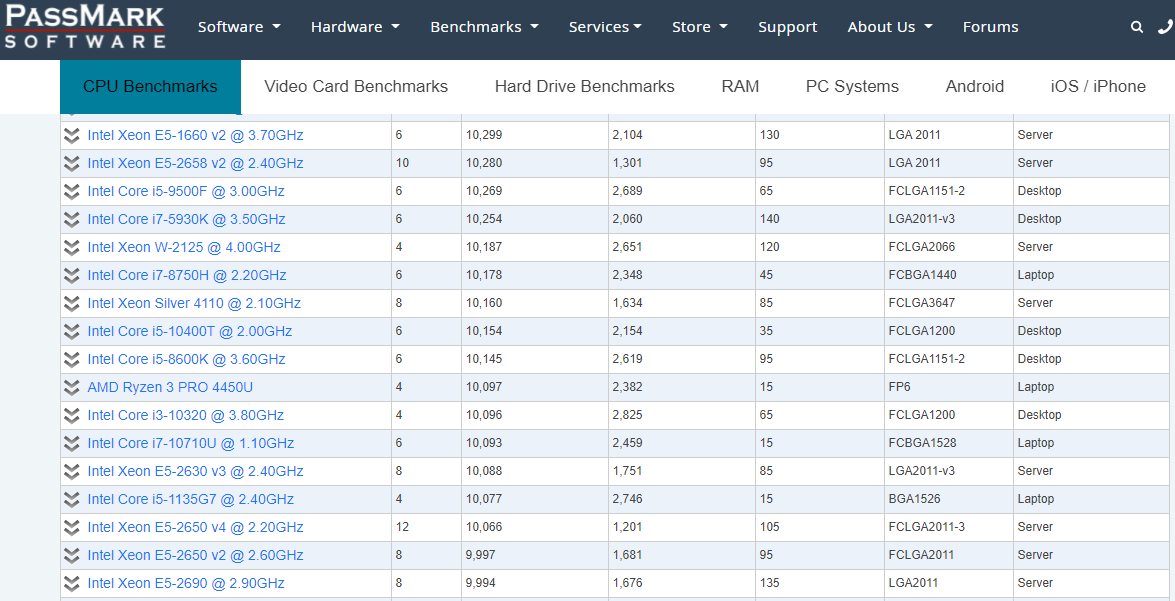 Výystřižek GPU Benchmarku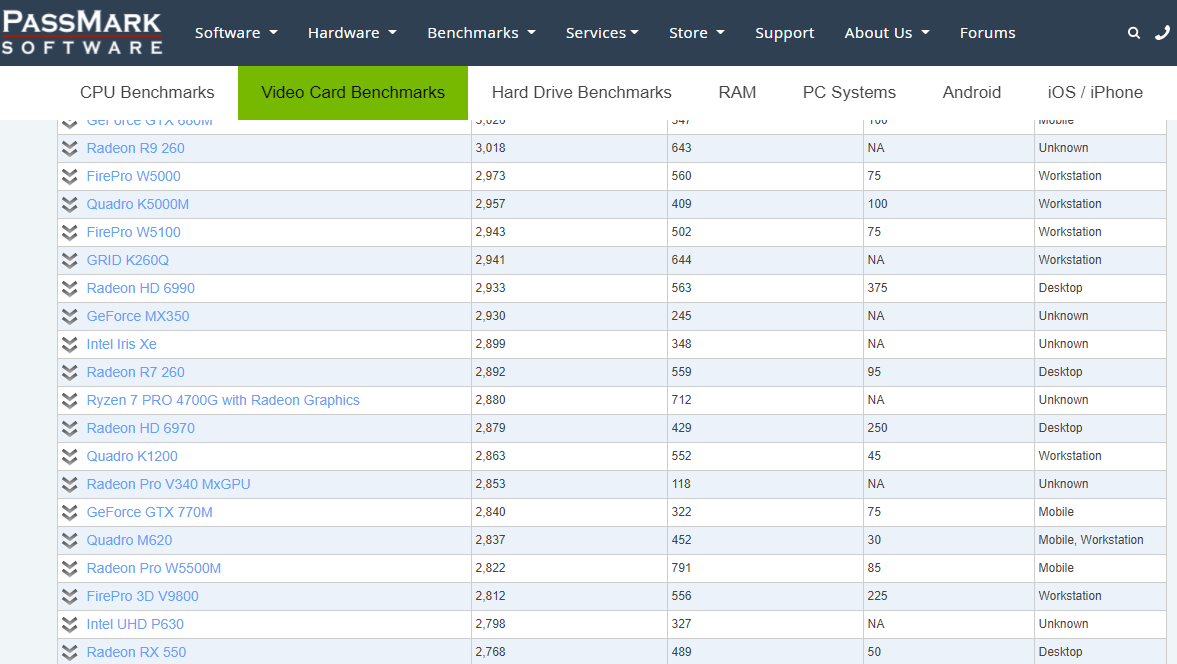 Základní technické parametry - minimální požadavky jedné sestavy k dodávceZákladní technické parametry - minimální požadavky jedné sestavy k dodávceZákladní technické parametry - minimální požadavky jedné sestavy k dodávceNotebook + příslušenstvíNotebook + příslušenstvíNotebook + příslušenstvíPoložka specifikacePožadované vlastnostiSplnění Ano / Ne( typ / model )CPUbodové hodnocení z nezávislých stránek ke dni vyhlášení min. 10.000 bodů ( www.cpubenchmark.net )CPUs podporou správy V-ProCPUpožadováno v aktuální nové výrobní řadě - Intel Core i5Display15.6" FullHD (rozl. 1920x1080), IPS panel,  min. 250 nitů
matné provedení (nesmí být lesklý)
bezdotykovéGrafická kartaintegrovaná, GPU bodové hodnocení í z nezávislých stránek ke dni vyhlášení min. 2.800 bodů (www.videocardbenchmark.net )PalmRestšasí bez zabezpečovacích prvků - SmartCard čtečka, otisk prstů apod.KameraHD Kamera s mikrofonemRAM16GB - 1x16GB, DDR4HDDM.2 256GB PCIe NVMeBaterie a napájení4 článková baterie s min. kapacitou 60WhBaterie a napájenínapájecí / nabíjecí adaptér min. 65 WBezdrátová komunikaceWiFi s podporou standardu 802.11ax nebo také označována jako WiFi 6. generace
Bluetooth 5.1Klávesnicepodsvícená klávesnice CZporty pro připojení periferií2x USB typ C (min. 1x s napájením a portem DisplayPort)porty pro připojení periferií2x USB typ Aporty pro připojení periferií1x RJ45porty pro připojení periferií1x HDMIporty pro připojení periferií1x konektor pro připojení sluchátek, repro nebo náhlavní soupravySWbez OS nebo s bezplatnou licencí (např. Linux apod.)SWAktivovaná funkce V-Pro - správa zařízení na dálkuBezpečnostČtečka otisků prstů umístěna mimo opěrku dlaně - PalmRestDokovací stanicemusí umožňovat PowerDelivery přes USB typu C nebo systémový portDokovací stanicemin. výkon nabíjení 80 WDokovací stanice3x USB typ ADokovací stanice1x USB typ CDokovací stanice2x DisplayPortDokovací stanice1x HDMIDokovací stanice1x RJ45Klávesnice a myšbezdrátový set klávesnice a myšiZáruka5 let záruka na celou sestavu formou opravy / výměny následující pracovní den, záruka od výrobce, jedno kontaktní místo na výrobce celé sestavy k nahlášení reklamaceZáruka3 roky na bateriiZáruka5 let služba ponechání HDD při výměně zařízení